ПРОЕКТ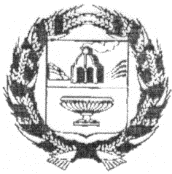 СОВЕТ ДЕПУТАТОВ СМАЗНЕВСКОГО СЕЛЬСОВЕТАЗАРИНСКОГО РАЙОНА АЛТАЙСКОГО КРАЯРЕШЕНИЕ 00.00.2020	                                                                                                              № 00ст. СмазневоРуководствуясь подпунктом 6 пункта 1, пунктом 2 статьи 83 закона Алтайского края от 10.07.2002 № 46-ЗС «Об административной ответственности за совершение правонарушений на территории Алтайского края», законом Алтайского края от 10.03.2009 № 12-ЗС «О наделении органов местного самоуправления государственными полномочиями в области создания и функционирования административных комиссий при местных администрациях», Уставом муниципального образования Смазневский сельсовет Заринского района Алтайского края, Совет депутатов Смазневского сельсовета Заринского района алтайского края,Р Е Ш И Л:1. Утвердить прилагаемый перечень должностных лиц органов местного самоуправления муниципального образования Смазневский сельсовет Заринского района Алтайского края, уполномоченных составлять протоколы об административных правонарушениях, предусмотренных законом Алтайского края от 10.07.2002 № 46-ЗС «Об административной ответственности за совершение правонарушений на территории Алтайского края».2. Признать утратившими силу решение Совета депутатов Смазневского сельсовета от 10.04.2014 №11, решение Совета депутатов Смазневского сельсовета от 30.06.2016 № 11, решение Совета депутатов Смазневского сельсовета от 24.04.2018 №12,решение  Совета депутатов Смазневского сельсовета от 21.12.2018 №33.3. Обнародовать решение в установленном законом порядке.4. Контроль за исполнением данного решения возложить на постоянную комиссию по вопросам социальной политике, народному образованию, здравоохранению и культуре.Глава сельсовета                                                                         О.В.ДороховаПриложениек решению Совета депутатов Смазневского сельсоветаот 00.00.2020 № 00ПЕРЕЧЕНЬ должностных лиц органов местного самоуправления муниципального образования Смазневский сельсовет Заринского района Алтайского края, уполномоченных составлять протоколы об административных правонарушениях Глава администрации сельсовета, секретарь администрации сельсовета - статьи 25, части 2, 3 и 4 статьи 25-1 (в части муниципальных услуг), 27, 36-1, 40, 40-2, 40-3, 46, 49-4, 51, 58, 60, 61, 61-1, 61-2, 67, 68, 68-2, 70.Об утверждении перечня должностных лиц органов местного самоуправления муниципального образования Смазневский сельсовет Заринского района Алтайского края, уполномоченных составлять протоколы об административных правонарушениях